Primary 1 Newsletter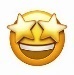 What a wonderful start to Primary 1!  Your children have been amazing and we are thoroughly enjoying getting to know them all!  We are pleased to say they are settling in well and are responding very positively to our play-based learning environment.  We thought it might be helpful to give you some information at the start of this new school year.  If you have any questions, please don’t hesitate to get in touch…we will do our utmost to help.  We thought it would be fun to begin our time together with a mini book study – ‘We’re Going on a Bear Hunt.’  We are sure the children will enjoy this.  If you haven’t already done so, you might want to check out some of the activities in the Primary 1 Transition Pack.  This can be found on our school website.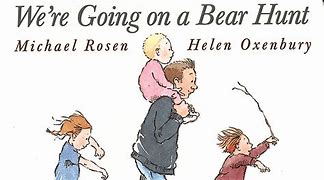 Our priority for the next few weeks will be on ensuring the children’s emotional wellbeing; building new friendships, confidence and encouraging independence.  This is also a time for us to get to know your children further – what they know and can do – as well as establish routines.   In keeping with our bear theme, we have organised the children into groups:Panda Bears 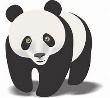 Polar Bears 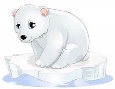 Spectacled (Paddington) Bears 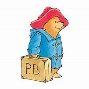 Grizzly Bears 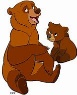 This is for ease of movement in and around school and for organisational purposes at snack and lunch times.  Each child now has their very own ‘sitting spot’ for carpet and learning time.  We encourage free-flow play and interaction at all other times.  We would be most grateful if you could chat to your children about these.  Thank you so much!  Snack and LunchThe children are able to bring a refillable water bottle to school and a healthy snack for their morning break.  It would be most helpful if parents could write their names on these to save any mix-ups.    The children are welcome to have a school packed lunch or may prefer to bring their own from home.  These will be stored on the Primary 1 trolley and in sanitised containers.  There are four of these, one for each group of bears.  The children are already becoming very good at storing their things in the correct places.    PhonicsWe will soon begin our phonics programme and will update you in due course.  ReadingPlease read and enjoy stories with your child every day – this is SO important!  We will be reading in class everyday too.    NumeracyWe have been doing lots of counting and activities to boost number recognition already; we are impressed!  Please look for numbers when out and about…you’ll be surprised by just how many there are!  Welcome to Primary 1!Here’s to a great year!From,Mrs P-B, Mr Locksley and Sharon 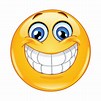 